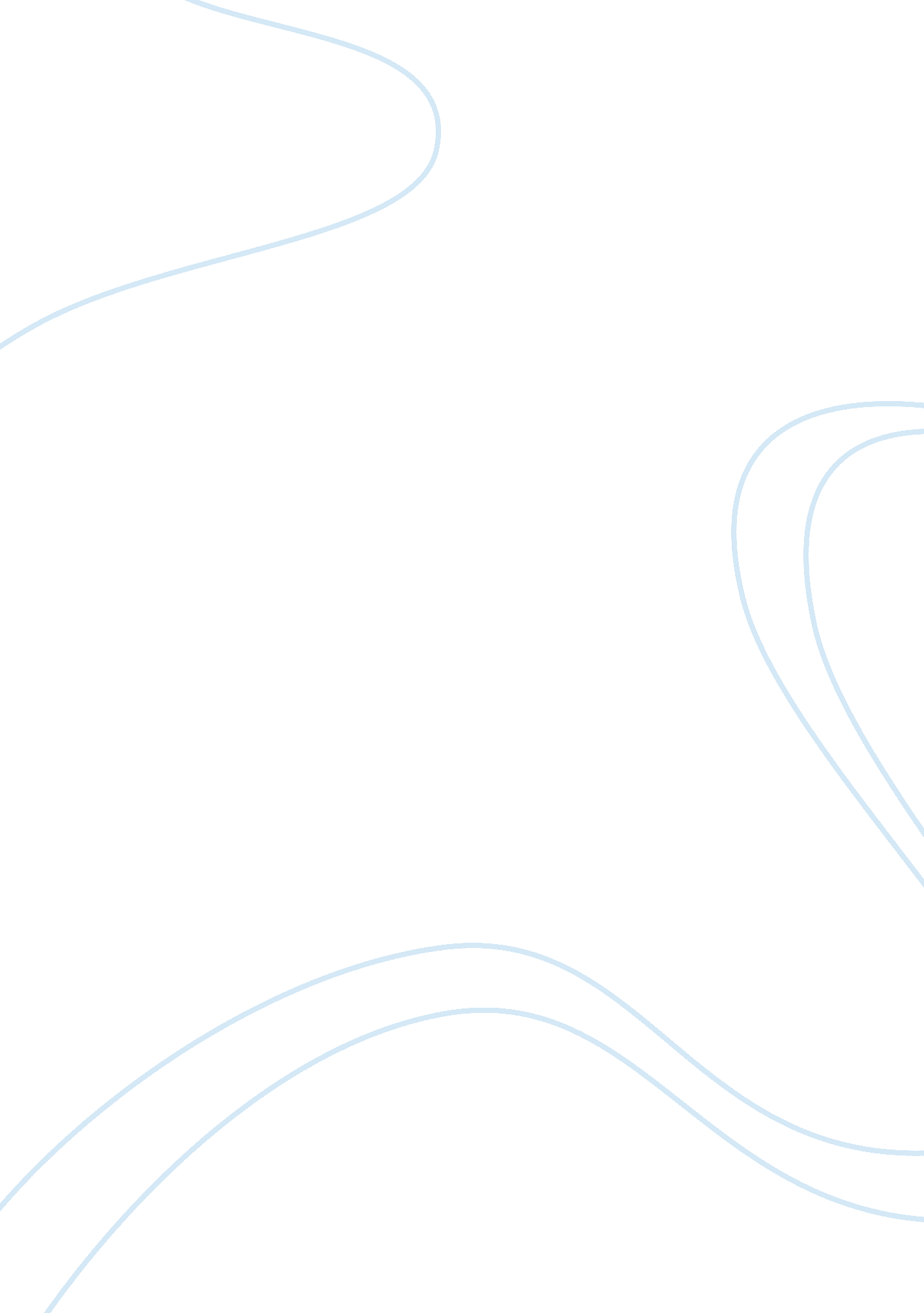 Detention of juveniles and their at high risk suicidePsychology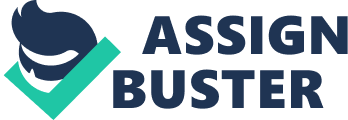 ﻿Detention of Juveniles and their at High Risk Suicide 
The article is about how the juveniles taken to detention centers are at high risk to commit suicide as a result of the detention. These adolescents are also likely to engage in other self-injurious behavior as a result of the high stress they encounter from their environment which curtails their movements and liberty rights. The only way to prevent these juveniles from engaging in such behaviors is by screening them for suicidal ideations constantly as well as for psychological disorders as frequent as possible (Casiano, Katz, Globerman & Sareen, 2013). 
The key words that have been constantly mentioned in the research article include: youth, suicide, self-harm and delinquent. The juveniles are the ones who in this case are being referred to as the youths and at times even called adolescents throughout the article. The delinquent behavior is from the psychological disorders sometimes also referred to as the psychiatric illnesses and they borderline personality, substance use disorders, impulse control disorders as well as anxiety disorders all of which tend to create self-injurious thoughts and behavior. With all these in their life, many tend to resort to committing suicide to end it all. 
The conclusion of the article is that the juveniles who are locked up in detention centers are more prone to suicide as a result of their development of psychiatric diseases with the high stress of their location which eventually leads to suicide and other self-harmful behavior. In order to prevent all this from taking place, it is concluded that once these youths arrive at the detention centers, they should be screened for suicide ideation and self-injuries. This is as a way to prevent that from taking place (Casiano, Katz, Globerman & Sareen, 2013). 
The detention centers need to protect the young generation by preventing these behaviors from taking place at all through screening in advance. Adolescents are used to their newly acquired freedom from their transition from childhood to adulthood. That freedom is however curtailed when they are taken to detention centers to have their behavior corrected and this leads to creation of stress in their lives. With the accumulation of stress, the youth tend to start self-harming them and others even commit suicide to end it all. 
The article is a wake-up call to the juvenile detention centers, the parents, adolescents and even the government that their children are suffering from these detention centers and they should protect them in every way possible. The parents and guardians should therefore give consent to their children to be screened for suicide ideation, self-harming behavioral tendencies as well as psychological disorders. The government in conjunction with the detention centers authorities should seek ways to be conducting the screening properly to prevent the suicide cases. 
The article may not have been really detailed like other journal articles but the information it provided was direct and to the point. This article should be shared to others in order to read it and get the information that has been provided which is not only educational but is advice that needs to be followed by guardians and authorities in charge of these detention centers. Adolescents are the future of the nation and hence should be protected from harming and killing themselves. 
References 
Casiano, H., Katz, L., Globerman, D. & Sareen, J. (2013, May). Suicide and Deliberate Self-injurious Behavior in Juvenile Correctional Facilities: A Review. Journal of Canadian Academy of Child and Adolescent Psychiatry, 22(2): 118-124. 